2020 Scholarship forTC Industries, Inc.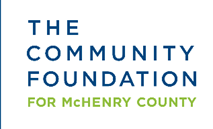 Purpose:The purpose of the TC Industries, Inc. Scholarship is to assist dependent children of current employees of TC Industries, Inc. with costs of higher education.Eligibility: Each applicant must be a dependent child of an active TC Industries, Inc. employeeEligible staff members must have one year of service with the company by the application due dateApplicants must be under the age of 25 years oldEach applicant must be a graduating high school senior or a current student enrolled in a college, university, technical or trade school in the United StatesScholarships are restricted to undergraduate studyShareholders and Unit IV employees and their dependents are ineligible for scholarship considerationCriteria for Selection:Strong academic performance while in high school, college, university, technical or trade school with an equivalent of 3.0 or better GPA (based on a 4.0 scale)Participation and leadership in school activities, extracurricular involvement and volunteer workAcceptance as a full time student at an accredited college, university, technical or trade school in the United StatesA written personal statement that describes your educational plans and career goals, as well as motivating factors and important experiences which have helped shape your personal philosophy and future goalsFinancial need is not a considerationAll awards will be made without regard to sex, race, creed, religion, national origin or sexual orientation